Министерство промышленности и экономического развития Саратовской  области информирует о проведении в 2022 году конкурса «Торговля России»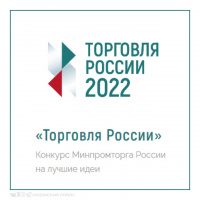 Министерство промышленности и экономического развития Рязанской области информирует о проведении в 2022 году конкурса «Торговля России» (далее – Конкурс), главной задачей которого является выявление и популяризация передового отраслевого опыта и лучших практик многоформатной торговли в России.

Традиционно победители Конкурса будут определены в следующих
номинациях: «Лучший торговый город»«Лучшая торговая улица»«Лучший нестационарный торговый объект»«Лучший розничный рынок»«Лучшая ярмарка»«Лучший мобильный торговый объект»«Лучший магазин»«Лучший объект фаст-фуда»«Лучший торговый фестиваль»«Лучший оптовый продовольственный рынок»  «Лучшая фирменная сеть местного товаропроизводителя».Этапы проведения Конкурса:
1) сбор заявок участников: 01.02.2022 – 01.05.2022;
2) квалификационный отбор, объявление победителей: до 25.05.2022;
3) церемония награждения победителей: 06.06.2022.
В целях участия в Конкурсе необходимо оформить заявку на сайте https://russiant.org/.

Для получения более подробной информации просьба обращаться к координатору Конкурса Нехаевскому Николаю Алексеевичу, тел. (495) 924-02-80, адрес электронной почты: tr@russiant.org.